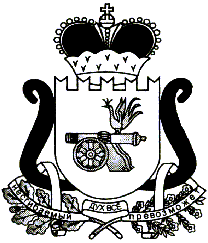 АДМИНИСТРАЦИЯ   МУНИЦИПАЛЬНОГО ОБРАЗОВАНИЯ«ЕЛЬНИНСКИЙ  РАЙОН» СМОЛЕНСКОЙ ОБЛАСТИП О С Т А Н О В Л Е Н И Е от  21.02.2019   № 118г. ЕльняО внесении изменений в постановление Администрации муниципального образования «Ельнинский район» Смоленской области от 09.12.2013 № 738В соответствии со статьей 179 Бюджетного кодекса Российской Федерации, постановлением Администрации муниципального образования «Ельнинский район» Смоленской области от 21.10.2013 № 615 «Об утверждении порядка разработки и реализации муниципальных программ Ельнинского района Смоленской области» (в редакции постановлений Администрации муниципального образования «Ельнинский район» Смоленской области от 25.12.2014 № 852, от 28.10.2016 № 1069), Администрация муниципального образования «Ельнинский район» Смоленской областип о с т а н о в л я е т:1. Внести в постановление Администрации муниципального образования «Ельнинский район» Смоленской области от 09.12.2013 № 738 «Об утверждении муниципальной программы «Обеспечение сохранности документов Архивного фонда РФ в муниципальном образовании «Ельнинский район» Смоленской области на 2014-2016 годы» (в редакции постановлений Администрации муниципального образования «Ельнинский район» Смоленской области от 24.12.2013 № 810, от 22.09.2014 № 639, от 06.11.2014 № 731, от 09.12.2014 № 797, от 17.02.2015 № 94, от 23.06.2015 № 247, от 26.11.2015 № 486, от 05.02. 2016 № 84, от 13.09.2016 № 919, от 21.02.2017 № 170, от 22.01.2018 № 40) следующие изменения:1.1. В заголовке и пункте 1 слова «на 2014-2016 годы» исключить;1.2. Муниципальную программу «Обеспечение сохранности документов Архивного фонда РФ в муниципальном образовании «Ельнинский район» Смоленской области на 2014-2016 годы», утвержденную постановлением Администрации муниципального образования «Ельнинский район» Смоленской области от 09.12.2013 № 738 (в редакции постановлений Администрации муниципального образования «Ельнинский район» Смоленской области от 24.12.2013 № 810, от 22.09.2014 № 639, от 06.11.2014 № 731, от 09.12.2014 № 797, от 17.02.2015 № 94, от 23.06.2015 № 247, от 26.11.2015 № 486, от 05.02. 2016 №84, от 13.09.2016 № 919, от 21.02.2017 № 170, от 22.01.2018 № 40), изложить в новой редакции (прилагается).2. Настоящее постановление распространяет свое действие на правоотношения возникшие с 01 января 2019 года.3. Контроль за исполнением настоящего постановления возложить на управляющего делами Администрации муниципального образования «Ельнинский район» Смоленской области О.И. Новикову.Глава муниципального образования «Ельнинский район» Смоленской области 				Н.Д. Мищенков УТВЕРЖДЕНА                                                                                     постановлением Администрациимуниципального образования                                                                                                         «Ельнинский район»Смоленской областиот 09.12.2013 № 738(в редакции постановлений                                                                                     Администрации муниципального                                                                                   образования «Ельнинский район»                                                                                                                                       Смоленской области от 24.12.2013                                                                     № 810, от 22.09.2014 № 639, от 06.11.2014                                                                 № 731, от 09.12.2014 № 797, от 17.02.2015                                                              № 94, от 23.06.2015 № 247, от 26.11.2015                                                               № 486, от 05.02. 2016 №84, от 13.09.2016                                                                   № 919, от 21.02.2017 № 170, от 22.01.2018                                                                     № 40, от _________2019 № _____)МУНИЦИПАЛЬНАЯ ПРОГРАММА«Обеспечение сохранности документов Архивного фонда РФв муниципальном образовании «Ельнинский район»Смоленской области»ПАСПОРТмуниципальной программы «Обеспечение сохранности документов Архивного фонда РФ в муниципальном образовании «Ельнинский район» Смоленской области»1. Общая характеристика социально-экономической сферы реализации муниципальной ПрограммыАрхивный фонд муниципального образования «Ельнинский район» Смоленской области, как неотъемлемая часть историко-культурного наследия, информационного и интеллектуального достояния, отражающий материальную и духовную жизнь общества и имеющий историческое, социальное, экономическое, политическое и культурное значение, насчитывает 21 тыс. единиц хранения за период с 1943 года по 2012 год. Документы на бумажной основе составляют 100 процентов от общего объёма. Архивный отдел Администрации муниципального образования «Ельнинский район» Смоленской области призван обеспечивать сохранность огромного массива документной информации. Благодаря реализации мероприятий в рамках муниципальной целевой программы «Обеспечение сохранности документов Архивного фонда РФ в муниципальном образовании «Ельнинский район» Смоленской области» повысился уровень безопасности архивных фондов. За 2012 год удалось осуществить текущий ремонт рабочего кабинета работников архивного отдела. В систему автоматизированного государственного учета документов Архивного фонда Российской Федерации включено 100 процентов фондов, находящихся на хранении в архивном отделе Администрации муниципального образования «Ельнинский район» Смоленской области. Вместе с тем в работе архивного отдела Администрации муниципального образования «Ельнинский район» Смоленской области имеются проблемы, которые обусловлены в основном недостаточным бюджетным финансированием.Не в полном объёме проведены мероприятия по обеспечению сохранности документации Архивного фонда Российской Федерации в муниципальном образовании «Ельнинский район». В нарушении  Федерального закона от 
22 октября 2004 года № 125-ФЗ «Об архивном деле в Российской Федерации», Правил организации хранения, комплектования, учета и использования документов Архивного фонда Российской Федерации и других архивных документов в государственных и муниципальных архивах, музеях и библиотеках, организациях Российской Академии наук, утвержденных приказом Министерства культуры и массовых коммуникаций Российской Федерации от 18 января 2007 года № 19 не закартонированы дела, деревянные стеллажи не заменены на железные.Действие муниципальной Программы определено с 2014 по 2021 годы. Реализация мероприятий, предусмотренных муниципальной программой к концу 2021 года позволит: обеспечить 96,5% документов Архивного фонда муниципального образования «Ельнинский район» Смоленской области, хранящихся в архивном отделе с соблюдением оптимальных (нормативных) условий, обеспечивающих их постоянное и долговременное хранение; увеличить долю документов Архивного фонда обеспечением специальными средствами хранения до 55,3 %. 2. Приоритеты муниципальной политики в сфере реализации муниципальной Программы, цели, целевые показатели, описание ожидаемых конечных результатов, сроки и этапы реализации муниципальной Программы.Цели и задачи муниципальной Программы разработаны на основе приоритетов государственной политики в области архивного дела, определенных Концепцией долгосрочного социально-экономического развития Российской Федерации на период до 2021 года, утвержденный распоряжением Правительства Российской Федерации от 17 ноября 2008 года №1662-р. Поскольку Архивный фонд муниципального образования «Ельнинский район» Смоленской области является неотъемленной частью культурного наследия, при разработке целей и задач муниципальной программы учитывались приоритеты государственной политики в области культуры, определенные государственной программой Российской Федерации «развитие культуры и туризма» на 2013-2020 годы (утверждена распоряжением Правительства Российской Федерации от 27 декабря 2012г. №2567-р), федеральной целевой программой «Культура России» (2012-2018 годы) (утверждена постановлением Правительства Российской Федерации от 3 марта 2012 года №186). Целью муниципальной Программы является создание для дел Архивного фонда РФ, находящихся в муниципальном архиве, эффективной системы организации хранения. Для достижения поставленной цели в рамках муниципальной программы планируется решение следующей основной задачи:обеспечение сохранности документов Архивного фонда в муниципальном архиве.Показатели муниципальной Программы определяются в соответствии с Указом Президента Российской федерации от 21 августа 2012 года №1199 «Об оценке эффективности деятельности органов исполнительной власти субъектов Российской Федерации». Целевые показатели муниципальной программы соответствуют приоритетам, целям и задачам муниципальной программы.Значение показателей по годам реализации муниципальной Программы будут достигнуты при сохранении запланированного уровня финансирования.Ожидаемым конечным результатам муниципальной Программы является:повышение уровня безопасности документов Архивного фонда в муниципальном образовании «Ельнинский» район Смоленской области за счет модернизации материально-технической базы архивного отдела Администрации муниципального образования «Ельнинский район» Смоленской областиМуниципальная программа реализуется в один этап 2014-2021 годы.Система показателей сформирована с учетом обеспечения возможности проверки и подтверждения достижения цели и решения задач муниципальной программы.Показатель «закартонирование дел», хранящихся в муниципальном архиве» рассчитывается как отношение количества дел, хранящихся в муниципальном архиве и обеспеченных специальными средствами хранения (коробами) к общему количеству документов, хранящихся в муниципальном архиве, умноженное на 100.Показатель «Обеспеченность муниципального архива железными стеллажами» рассчитывается как отношение количества дел, хранящихся в муниципальном архиве и обеспеченных специальными средствами хранения (коробами) к общему количеству документов, хранящихся в муниципальном архиве, умноженное на 100.3. Обобщенная характеристика основных мероприятиймуниципальной программы1. Оборудование хранилищ в соответствии с оптимальными (нормативными) условиями режимов хранения архивных документов-приобретение и установка стеллажей;-обеспечение хранилища распашным окном и железной решеткой на входную дверь2. Приобретение специальных средств для хранения документов Архивного фонда-приобретение архивных коробов для картонирования.4.Обоснование ресурсного обеспечения муниципальной программыФинансовое обеспечение муниципальной программы осуществляется за счет бюджетных ассигнований бюджета муниципального образования «Ельнинский район» Смоленской области в количестве 191,9 тыс. руб., в том числе по годам:2014 год - 61,9 тыс. руб.2015 год - 80,0 тыс. руб.2016 год - 30,0 тыс. руб.2017 год - 10,0 тыс. руб.2018 год - 10,0 тыс. руб.2019 год - 0,0 тыс. руб.2020 год - 0,0 тыс. руб.2021 год - 0,0 тыс. руб.Финансирование программы из бюджета муниципального образования «Ельнинский район» Смоленской области будет осуществляться в пределах средств, утвержденных на её реализацию в решении о бюджете муниципального образования «Ельнинский район» Смоленской области на очередной финансовый год и плановый период.5.Основные меры правового регулирования в сфере реализации муниципальной программыФедеральный закон от 22.10.2004 № 125-ФЗ «Об архивном деле в РФ». Сведения об основных мерах правового регулирования в сфере реализации муниципальной программы представлены в приложении № 3.6.Применение мер муниципального регулирования в сфере реализации муниципальной программыПрименение мер муниципального регулирования муниципальной программой не предусмотрено.Приложение № 1к муниципальной программе «Обеспечение сохранности документов Архивного фонда РФ в муниципальном образовании «Ельнинский район» Смоленской области»Целевые показателиреализации муниципальной программы«Обеспечение сохранности документов Архивного фонда РФ в муниципальном образовании «Ельнинский район» Смоленской области»Приложение № 2к муниципальной программе «Обеспечение сохранности документов Архивного фонда РФ в муниципальном образовании «Ельнинский район» Смоленской области»ПЛАН реализации муниципальной программы             «Обеспечение сохранности документов Архивного фонда РФ в муниципальном образовании  
«Ельнинский район» Смоленской области» Приложение № 3 к муниципальной программе «Обеспечение сохранности документов Архивного фонда РФ в муниципальном образовании «Ельнинский район» Смоленской области»СВЕДЕНИЯоб основных мерах правового регулированияв сфере реализации муниципальной программы«Обеспечение сохранности документов Архивного фонда РФ в муниципальном образовании  «Ельнинский район» Смоленской области» 
Отп.1 экз. – в делоРазослать: пр., фин. упр., бухг., отд. экономики, арх. от.Исп. Соваренко Т.В.тел. 4-18-6819.02.2019 г.Разработчик: Соваренко Т.В.тел. 4-18-6819.02.2019 г.Визы:Е.В. Глебова     _____________«___»______ 2019 г.Т.В. Орещенкова   _____________«___»______ 2019 г.А.А. Макаренкова«___»______ 2019 г.О.И. Новикова  _____________«___» ______ 2019 г.Администратор муниципальной программы  Архивный отдел Администрации муниципального образования «Ельнинский район» Смоленской областиИсполнители основных мероприятий муниципальной программы  Архивный отдел Администрации муниципального образования «Ельнинский район» Смоленской областиЦель муниципальной программысоздание для дел архивного фонда РФ, находящихся в муниципальном архиве, эффектной системы организации храненияЦелевые показатели реализации муниципальной программы  -обеспеченность архивного отдела железными стеллажами;-обеспечение хранилища распашным окном и железной решеткой на входную дверь;-закартонирование дел хранящихся в архивном отделеСроки (этапы) реализации муниципальной программыпрограмма реализуется в один этап в 2014 – 2021 годахОбъемы ассигнований муниципальной программы (по годам реализации и в разрезе источников финансирования)Объём бюджетных ассигнований на реализацию муниципальной программы составляет 191,9 тыс. руб., в том числе по годам:2014 год- 61,9 тыс. руб.2015 год- 80,0 тыс. руб.2016 год- 30,0 тыс. руб.2017 год- 10,0 тыс. руб.2018 год- 10,0 тыс. руб.2019 год- 0,0 тыс. руб.2020 год- 0,0 тыс. руб.2021 год- 0,0 тыс. руб.Ожидаемые результаты реализациимуниципальной программыРеализация программы в полном объеме позволит:-создать оптимальные (нормативные) условия, обеспечивающие постоянное и долговременное хранение документов Архивного фонда;-обеспечить сохранность документов Архивного фондов в целях их постоянного и долговременного хранения.№ п/пНаименование  показателяЕдиница измеренияБазовые значения показателей по годамБазовые значения показателей по годамПланируемые значения показателей (на период реализации решения Ельнинского районного Совета депутатов о местном бюджете)Планируемые значения показателей (на период реализации решения Ельнинского районного Совета депутатов о местном бюджете)Планируемые значения показателей (на период реализации решения Ельнинского районного Совета депутатов о местном бюджете)Планируемые значения показателей (на период реализации решения Ельнинского районного Совета депутатов о местном бюджете)Планируемые значения показателей (на период реализации решения Ельнинского районного Совета депутатов о местном бюджете)Планируемые значения показателей (на период реализации решения Ельнинского районного Совета депутатов о местном бюджете)Планируемые значения показателей (на период реализации решения Ельнинского районного Совета депутатов о местном бюджете)Планируемые значения показателей (на период реализации решения Ельнинского районного Совета депутатов о местном бюджете)№ п/пНаименование  показателяЕдиница измерения201220132014201520162017201820192020202112345678910111213Создание для дел Архивного фонда РФ, находящихся в муниципальном архиве, эффектной системы организации храненияСоздание для дел Архивного фонда РФ, находящихся в муниципальном архиве, эффектной системы организации храненияСоздание для дел Архивного фонда РФ, находящихся в муниципальном архиве, эффектной системы организации храненияСоздание для дел Архивного фонда РФ, находящихся в муниципальном архиве, эффектной системы организации храненияСоздание для дел Архивного фонда РФ, находящихся в муниципальном архиве, эффектной системы организации храненияСоздание для дел Архивного фонда РФ, находящихся в муниципальном архиве, эффектной системы организации храненияСоздание для дел Архивного фонда РФ, находящихся в муниципальном архиве, эффектной системы организации храненияСоздание для дел Архивного фонда РФ, находящихся в муниципальном архиве, эффектной системы организации храненияСоздание для дел Архивного фонда РФ, находящихся в муниципальном архиве, эффектной системы организации храненияСоздание для дел Архивного фонда РФ, находящихся в муниципальном архиве, эффектной системы организации храненияСоздание для дел Архивного фонда РФ, находящихся в муниципальном архиве, эффектной системы организации храненияСоздание для дел Архивного фонда РФ, находящихся в муниципальном архиве, эффектной системы организации храненияСоздание для дел Архивного фонда РФ, находящихся в муниципальном архиве, эффектной системы организации хранения1.обеспеченность архивного отдела железными стеллажами проценты--29,933,333,41,71,7---2.закартонировано дел, хранящихся в архивном отделепроценты--7,923,623,8--12,514,512,5Наименование Исполнительмероприятия    
Источник финансово-го   обеспечения (расшифро-вать)Объем средств на реализацию муниципальной программы на отчетный год и плановый период (рублей)Объем средств на реализацию муниципальной программы на отчетный год и плановый период (рублей)Объем средств на реализацию муниципальной программы на отчетный год и плановый период (рублей)Объем средств на реализацию муниципальной программы на отчетный год и плановый период (рублей)Объем средств на реализацию муниципальной программы на отчетный год и плановый период (рублей)Объем средств на реализацию муниципальной программы на отчетный год и плановый период (рублей)Объем средств на реализацию муниципальной программы на отчетный год и плановый период (рублей)Объем средств на реализацию муниципальной программы на отчетный год и плановый период (рублей)Объем средств на реализацию муниципальной программы на отчетный год и плановый период (рублей)Объем средств на реализацию муниципальной программы на отчетный год и плановый период (рублей)Объем средств на реализацию муниципальной программы на отчетный год и плановый период (рублей)Объем средств на реализацию муниципальной программы на отчетный год и плановый период (рублей)Объем средств на реализацию муниципальной программы на отчетный год и плановый период (рублей)Объем средств на реализацию муниципальной программы на отчетный год и плановый период (рублей)Планируемое значение показателя реализации муниципальной программы на отчетный год и плановый периодПланируемое значение показателя реализации муниципальной программы на отчетный год и плановый периодПланируемое значение показателя реализации муниципальной программы на отчетный год и плановый периодПланируемое значение показателя реализации муниципальной программы на отчетный год и плановый периодПланируемое значение показателя реализации муниципальной программы на отчетный год и плановый периодПланируемое значение показателя реализации муниципальной программы на отчетный год и плановый периодПланируемое значение показателя реализации муниципальной программы на отчетный год и плановый периодПланируемое значение показателя реализации муниципальной программы на отчетный год и плановый периодПланируемое значение показателя реализации муниципальной программы на отчетный год и плановый периодПланируемое значение показателя реализации муниципальной программы на отчетный год и плановый периодПланируемое значение показателя реализации муниципальной программы на отчетный год и плановый периодПланируемое значение показателя реализации муниципальной программы на отчетный год и плановый периодПланируемое значение показателя реализации муниципальной программы на отчетный год и плановый периодНаименование Исполнительмероприятия    
Источник финансово-го   обеспечения (расшифро-вать)всеговсего20142014201520152016201620172018201920202020202120142015201620172017201820182019202020202020202020211234556677889101112121314151617171818192020202021Мероприятие 1. Создание эффективной системы организации хранения дел Архивного фонда РФ, находящихся в муниципальном архивеМероприятие 1. Создание эффективной системы организации хранения дел Архивного фонда РФ, находящихся в муниципальном архивеМероприятие 1. Создание эффективной системы организации хранения дел Архивного фонда РФ, находящихся в муниципальном архивеМероприятие 1. Создание эффективной системы организации хранения дел Архивного фонда РФ, находящихся в муниципальном архивеМероприятие 1. Создание эффективной системы организации хранения дел Архивного фонда РФ, находящихся в муниципальном архивеМероприятие 1. Создание эффективной системы организации хранения дел Архивного фонда РФ, находящихся в муниципальном архивеМероприятие 1. Создание эффективной системы организации хранения дел Архивного фонда РФ, находящихся в муниципальном архивеМероприятие 1. Создание эффективной системы организации хранения дел Архивного фонда РФ, находящихся в муниципальном архивеМероприятие 1. Создание эффективной системы организации хранения дел Архивного фонда РФ, находящихся в муниципальном архивеМероприятие 1. Создание эффективной системы организации хранения дел Архивного фонда РФ, находящихся в муниципальном архивеМероприятие 1. Создание эффективной системы организации хранения дел Архивного фонда РФ, находящихся в муниципальном архивеМероприятие 1. Создание эффективной системы организации хранения дел Архивного фонда РФ, находящихся в муниципальном архивеМероприятие 1. Создание эффективной системы организации хранения дел Архивного фонда РФ, находящихся в муниципальном архивеМероприятие 1. Создание эффективной системы организации хранения дел Архивного фонда РФ, находящихся в муниципальном архивеМероприятие 1. Создание эффективной системы организации хранения дел Архивного фонда РФ, находящихся в муниципальном архивеМероприятие 1. Создание эффективной системы организации хранения дел Архивного фонда РФ, находящихся в муниципальном архивеМероприятие 1. Создание эффективной системы организации хранения дел Архивного фонда РФ, находящихся в муниципальном архивеМероприятие 1. Создание эффективной системы организации хранения дел Архивного фонда РФ, находящихся в муниципальном архивеМероприятие 1. Создание эффективной системы организации хранения дел Архивного фонда РФ, находящихся в муниципальном архивеМероприятие 1. Создание эффективной системы организации хранения дел Архивного фонда РФ, находящихся в муниципальном архивеМероприятие 1. Создание эффективной системы организации хранения дел Архивного фонда РФ, находящихся в муниципальном архивеМероприятие 1. Создание эффективной системы организации хранения дел Архивного фонда РФ, находящихся в муниципальном архивеМероприятие 1. Создание эффективной системы организации хранения дел Архивного фонда РФ, находящихся в муниципальном архивеМероприятие 1. Создание эффективной системы организации хранения дел Архивного фонда РФ, находящихся в муниципальном архивеМероприятие 1. Создание эффективной системы организации хранения дел Архивного фонда РФ, находящихся в муниципальном архивеМероприятие 1. Создание эффективной системы организации хранения дел Архивного фонда РФ, находящихся в муниципальном архивеМероприятие 1. Создание эффективной системы организации хранения дел Архивного фонда РФ, находящихся в муниципальном архивеМероприятие 1. Создание эффективной системы организации хранения дел Архивного фонда РФ, находящихся в муниципальном архивеМероприятие 1. Создание эффективной системы организации хранения дел Архивного фонда РФ, находящихся в муниципальном архивеМероприятие 1. Создание эффективной системы организации хранения дел Архивного фонда РФ, находящихся в муниципальном архивеМероприятие 1. Создание эффективной системы организации хранения дел Архивного фонда РФ, находящихся в муниципальном архивеОборудование хранилищ в соответствии с оптимальными (нормативными) условиями режимов хранения архивных документовОборудование хранилищ в соответствии с оптимальными (нормативными) условиями режимов хранения архивных документовОборудование хранилищ в соответствии с оптимальными (нормативными) условиями режимов хранения архивных документовОборудование хранилищ в соответствии с оптимальными (нормативными) условиями режимов хранения архивных документовОборудование хранилищ в соответствии с оптимальными (нормативными) условиями режимов хранения архивных документовОборудование хранилищ в соответствии с оптимальными (нормативными) условиями режимов хранения архивных документовОборудование хранилищ в соответствии с оптимальными (нормативными) условиями режимов хранения архивных документовОборудование хранилищ в соответствии с оптимальными (нормативными) условиями режимов хранения архивных документовОборудование хранилищ в соответствии с оптимальными (нормативными) условиями режимов хранения архивных документовОборудование хранилищ в соответствии с оптимальными (нормативными) условиями режимов хранения архивных документовОборудование хранилищ в соответствии с оптимальными (нормативными) условиями режимов хранения архивных документовОборудование хранилищ в соответствии с оптимальными (нормативными) условиями режимов хранения архивных документовОборудование хранилищ в соответствии с оптимальными (нормативными) условиями режимов хранения архивных документовОборудование хранилищ в соответствии с оптимальными (нормативными) условиями режимов хранения архивных документовОборудование хранилищ в соответствии с оптимальными (нормативными) условиями режимов хранения архивных документовОборудование хранилищ в соответствии с оптимальными (нормативными) условиями режимов хранения архивных документовОборудование хранилищ в соответствии с оптимальными (нормативными) условиями режимов хранения архивных документовОборудование хранилищ в соответствии с оптимальными (нормативными) условиями режимов хранения архивных документовОборудование хранилищ в соответствии с оптимальными (нормативными) условиями режимов хранения архивных документовОборудование хранилищ в соответствии с оптимальными (нормативными) условиями режимов хранения архивных документовОборудование хранилищ в соответствии с оптимальными (нормативными) условиями режимов хранения архивных документовОборудование хранилищ в соответствии с оптимальными (нормативными) условиями режимов хранения архивных документовОборудование хранилищ в соответствии с оптимальными (нормативными) условиями режимов хранения архивных документовОборудование хранилищ в соответствии с оптимальными (нормативными) условиями режимов хранения архивных документовОборудование хранилищ в соответствии с оптимальными (нормативными) условиями режимов хранения архивных документовОборудование хранилищ в соответствии с оптимальными (нормативными) условиями режимов хранения архивных документовОборудование хранилищ в соответствии с оптимальными (нормативными) условиями режимов хранения архивных документовОборудование хранилищ в соответствии с оптимальными (нормативными) условиями режимов хранения архивных документовОборудование хранилищ в соответствии с оптимальными (нормативными) условиями режимов хранения архивных документовОборудование хранилищ в соответствии с оптимальными (нормативными) условиями режимов хранения архивных документовОборудование хранилищ в соответствии с оптимальными (нормативными) условиями режимов хранения архивных документов1.1.обеспечение архивного отдела железными стеллажамиАрхивный отдел Администрации муниципального образования «Ельнинский район» Смоленской областиМестный бюджет------------ххххххххххххх1.2обеспечение хранилища распашным окном и железной решеткой на входную дверьАрхивный отдел Администрации муниципальногообразования «Ельнинский район» Смоленской областиМестный бюджет12,012,012,012,0--------ххххххххххххх1.3.приобретение архивных коробов для картонированияАрхивный отдел Администрации муниципальногообразования «Ельнинский район» Смоленской областиМестный бюджетМестный бюджет94,394,349,949,942,442,42,0--0,00,00,00,0ххххххххххххх1.4.приобретение принтера и расходных материалов к немуАрхивный отдел Администрации муниципальногообразования «Ельнинский район» Смоленской областиМестный бюджетМестный бюджет37,637,6--37,637,6-------ххххххххххххх1.5.приобретение дверного блокаАрхивный отдел Администрации муниципального образования «Ельнинский район» Смоленской областиМестный бюджетМестный бюджет28,028,0----28,0------ххххххххххххх1.6.приобретение архивного металлического шкафа для документовАрхивный отдел Администрации муниципальногообразования «Ельнинский район» Смоленской областиМестный бюджетМестный бюджет20,020,0-----10,010,0----хххххххххххххВсего по муниципальной программеВсего по муниципальной программе191,9191,961,961,980,080,030,010,010,00,00,00,00,0ххххххххххххх№п/пНаименование нормативного правового акта, планируемого к принятию в период реализации муниципальной программы Основные положения  нормативного  правового акта Ожидаемые сроки принятия нормативного правовогоакта 1.Федеральный закон от 22.10.2004 № 125-ФЗ «Об архивном деле в РФ»регулирует основные положения программы действующий